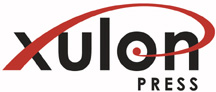 FOR IMMEDIATE RELEASEContact: Martha Holland DobsonEmail: martha@encouragingthenations.comwww.encouragingthenations.comTeacher, Xulon Author Releases Powerful Women’s Devotional/Bible Study SetInside are testimonies of women who have overcome significant obstacles through the help of God, and will serve as a beacon of hope for readers.MAITLAND, FL—Within the pages of Martha Holland Dobson’ book, Be Encouraged ($19.49, paperback, 9781545652114; $9.99, ebook, 9781545654064), readers will find a powerful women's devotional/Bible study set with testimonies of women who have overcome obstacles in their lives through God's intervention. Evidence of God's miracles in these lives will provide readers with hope.Women will be encouraged to see themselves as God sees them: as daughters of the King who are priceless, precious, and valuable. They will gain tools to empower them to become overcomers.“Women today face tremendous obstacles and attacks from so many directions,” says Dobson. “In this book, women will gain tools to enable them to be overcomers through the love of Jesus Christ.”Martha Holland Dobson has worked as a teacher in both K-12 and community college in the US and abroad for over 40 years. She’s also been a camp director and teacher trainer. She was recognized as the Iredell County Teacher of the Year and received the Certificate in Ministerial Studies through the Church of God School of Ministry. She has been a women's ministry leader and teacher in various church areas.Xulon Press, a division of Salem Media Group, is the world’s largest Christian self-publisher, with more than 12,000 titles published to date. Be Encouraged is available online through xulonpress.com/bookstore, amazon.com, and barnesandnoble.com.